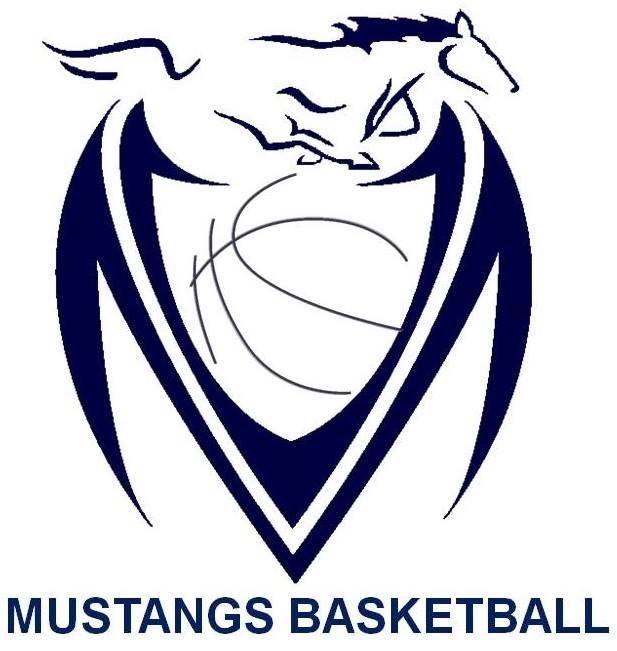 Massey Mustangs 2018-19 Senior Boys ROSTERCoaching Staff:Managerial Staff:NumberNameGradePosition Height#0Hamza Muhammad12Guard        5 ‘         8 “#1Nate Norton12Forward        6 ‘         1 “#3Harvey Sharma12Guard        6 ‘         1 “#4Nyles Duren12Guard        6 ‘         3 “#12Amjed Alghizi12Guard        5 ‘         10 “#15Depen Sharma12Forward        6 ‘         3 “#20Alexander Sabadus11Forward        6 ‘         4 “#21Ahad Khan12Guard        6 ‘         2 “#24Ajay Sandhu12Forward        6 ‘         5 “#30 (HOME) #2 (AWAY)Ahsen Mangal11Guard        6 ‘         0 “#33Salah Hersi11Forward        6 ‘         2 “#35Felix Bain11Guard        6 ‘         1 “#55Chirag Rampure12Forward        6 ‘         0 “Chris Thomson18th Year as (Head Coach for Massey Basketball)Reg Hart1st Year as (Assistant Coach for Massey Basketball)Eduardo Parungao3rd Year as (Assistant Coach for Massey Basketball)Jackie Kam3rd Year as (Assistant Coach for Massey Basketball )Jackie Kam5th Year as (Media Relations for Massey Basketball )Noah Kovach1st Year as (Manager for Massey Basketball)Younes Kart2nd Year as (Manager for Massey Basketball)Herman Virk 1st Year as (Videographer for Massey Basketball)